 新 书 推 荐中文书名：《每条弧都有弧度》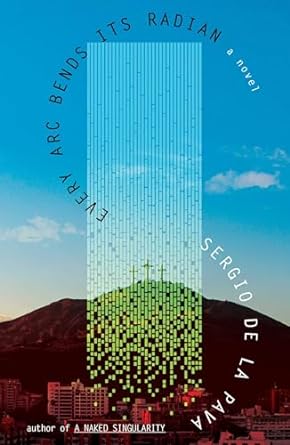 英文书名：EVERY ARC BENDS ITS RADIAN作    者：Sergio de la Pava出 版 社：Simon & Shuster代理公司：ANA/Zoey出版时间：2024年11月代理地区：中国大陆、台湾页    数：288页审读资料：电子稿类    型：侦探推理小说内容简介：美国笔会奖（PEN Award）得主塞尔吉奥·德·拉·帕瓦（Sergio de la Pava）的存在主义侦探小说一位私家侦探在经历了一场悲剧后逃离纽约前往哥伦比亚，却发现自己卷入了一名年轻女子的离奇失踪案，这起案件可能与世界上最残忍的犯罪组织之一有关里夫（Riv）是诗人、哲学家，也是私家侦探。他来到哥伦比亚的卡利，希望得到解脱。为了逃避发生在前女友简（Jane）身上难以启齿的事件，里夫意外地与表兄毛罗（Mauro）和朋友卡洛塔（Carlotta）建立了联系，后者请他寻找自己的女儿安吉丽卡·阿尔法-奥乔亚（Angelica Alfa-Ochoa）。刚开始寻找时，里夫发现警察不仅没有寻找安吉丽卡，还在千方百计阻止他。这可能是件好事，因为警察显然是埃克塞特·蒙德拉贡（Exeter Mondragon）的人，如果想活命，最好不要在公开场合说出这个名字。里夫不是个善罢甘休的人。当他的调查将之引入蒙德拉贡犯罪帝国中心时，他不仅需要面对难以想象的恐怖情形，还陷入了人类最深层次、最令人困惑的难题。《每条弧线都有弧度》展现了哥伦比亚的文化历史，极其风趣幽默，还蕴含着非凡的智慧，在让人捧腹大笑的同时，提出了重大的哲学问题。这本书是对人类伟大思想的一次独特探索，以新颖的视角讲述了人类究竟是为何而来到这个世界上。作者简介：塞尔吉奥·德·拉·帕瓦（Sergio de la Pava）著有《迷失的女皇》（Lost Empress）、《人物》（Personae）和《裸奇点》（A Naked Singularity），并因此获得2013年美国笔会/罗伯特·W.宾汉姆小说首作奖（PEN/Robert W. Bingham Award for debut fiction）。他现居纽约市。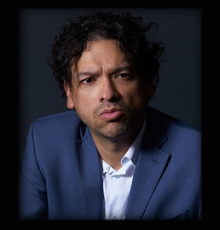 感谢您的阅读！请将反馈信息发至：版权负责人Email：Rights@nurnberg.com.cn安德鲁·纳伯格联合国际有限公司北京代表处北京市海淀区中关村大街甲59号中国人民大学文化大厦1705室, 邮编：100872电话：010-82504106, 传真：010-82504200公司网址：http://www.nurnberg.com.cn书目下载：http://www.nurnberg.com.cn/booklist_zh/list.aspx书讯浏览：http://www.nurnberg.com.cn/book/book.aspx视频推荐：http://www.nurnberg.com.cn/video/video.aspx豆瓣小站：http://site.douban.com/110577/新浪微博：安德鲁纳伯格公司的微博_微博 (weibo.com)微信订阅号：ANABJ2002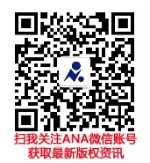 